Unit 6 Lesson 7: Problemas de conversión de varios pasos: Longitud en unidades tradicionalesWU Conversación numérica: Múltiplos de 12 (Warm up)Student Task StatementEncuentra mentalmente el valor de cada expresión.1 Clasificación de tarjetas: Medidas en unidades tradicionalesStudent Task StatementTu profesor te dará un grupo de tarjetas que muestran distintas medidas. Clasifica las tarjetas en 2 categorías, las que quieras. Prepárate para explicar el significado de tus categorías.(Haz una pausa para escuchar las instrucciones del profesor).Agrupa las tarjetas que tengan medidas iguales. Después, para cada grupo que hayas formado, haz una lista de las medidas del grupo en orden creciente.2 Correr una milla o dosStudent Task StatementUn campo rectangular mide 90 yardas de largo y  yardas de ancho. Priya diceque 6 vueltas alrededor del campo es más de una milla. ¿Estás de acuerdo con Priya? Explica o muestra cómo razonaste.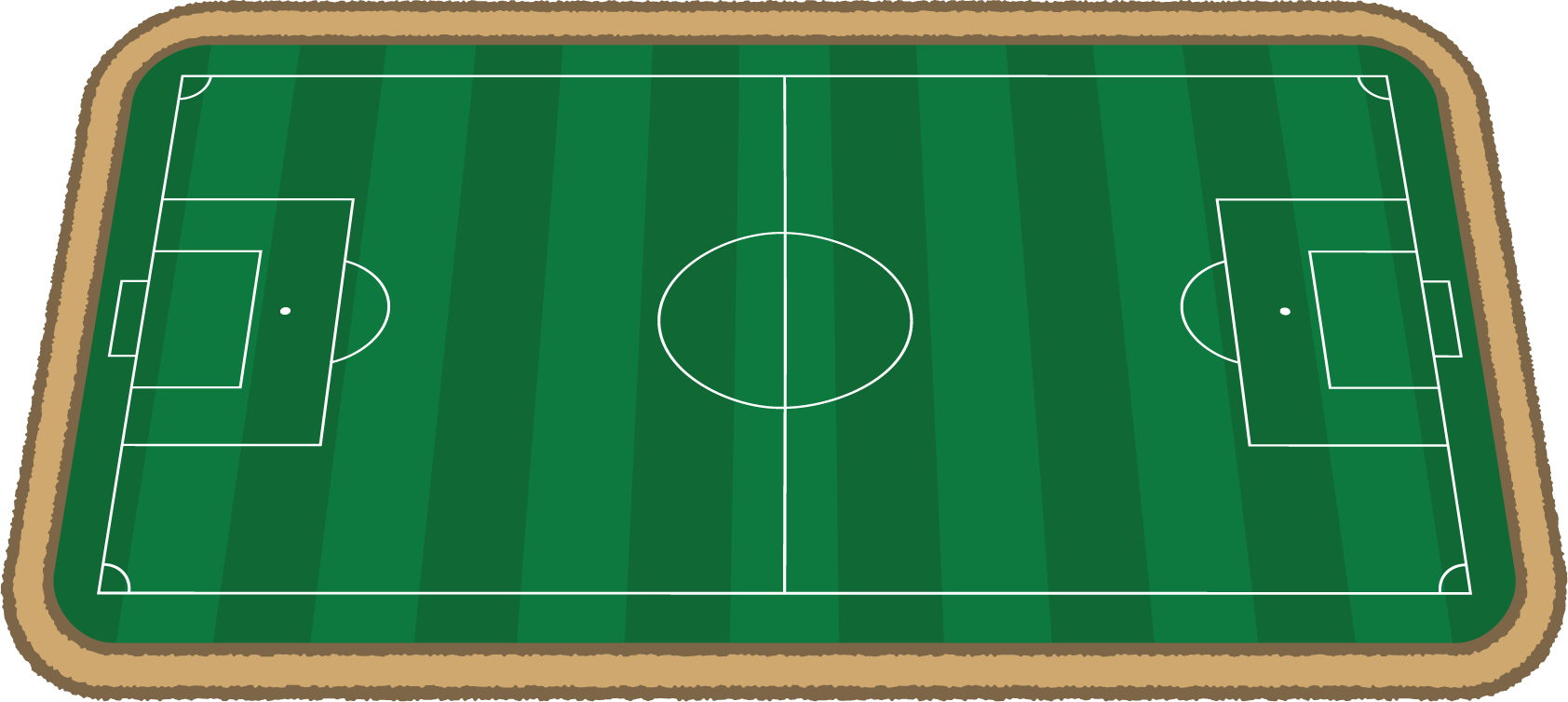 Otro campo rectangular mide  pies de largo y  pies de ancho. ¿Cuántas vueltas tendría que correr Priya alrededor de ese campo si quiere correr al menos 2 millas?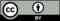 © CC BY 2021 Illustrative Mathematics®